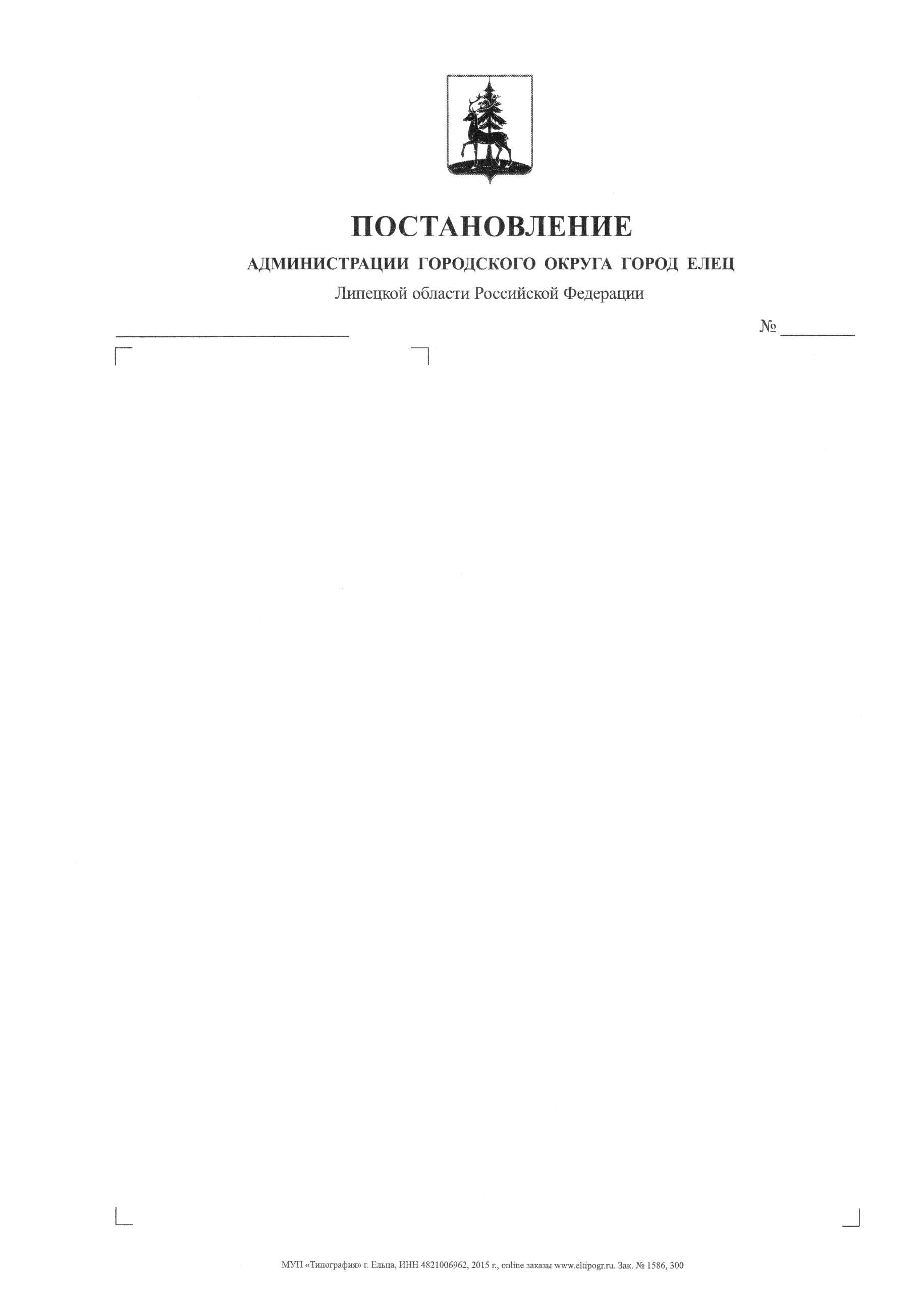 Об утверждении Порядка предоставления в 2020 году  субсидий некоммерческим организациям, не являющимся автономными, казенными                      и бюджетными учреждениями, городского округа город ЕлецВ целях поддержки  социально ориентированных некоммерческих организаций, их вовлечения в решение задач социального развития городского округа город Елец, в соответствии с Федеральным законом от 06.10.2003 № 131-ФЗ «Об общих принципах организации местного самоуправления в Российской Федерации», Федеральным законом от 12.01.1996 № 7-ФЗ «О некоммерческих организациях», постановлением Правительства Российской Федерации от 07.05.2017 № 541 «Об общих требованиях к нормативным правовым актам, муниципальным правовым актам, регулирующим предоставление субсидий некоммерческим организациям, не являющимся государственными (муниципальными) учреждениями», статьей 78 и пунктом 2 статьи 78.1 Бюджетного кодекса Российской Федерации, постановлением администрации Липецкой области от 31.10.2013 № 495 «Об утверждении государственной программы Липецкой области «Реализация внутренней политики Липецкой области», постановлением администрации города Ельца от 24.12.2013 № 2008 «Об утверждении муниципальной программы «Повышение качества и доступности оказания услуг в сфере образования, культуры, физической культуры и спорта, молодежной политики городского округа город Елец на 2014-2020 годы» (с изменениями), решением Совета депутатов городского округа город Елец от  25.12.2019 № 195 «О «Бюджете городского округа город Елец на 2020 год и плановый период 2021 и 2022 годов», учитывая заключение прокуратуры города Ельца, руководствуясь Уставом городского округа город Елец, администрация городского округа город ЕлецПОСТАНОВЛЯЕТ:1. Утвердить Порядок предоставления в 2020 году субсидий                                     некоммерческим организациям, не являющимся автономными, казенными                   и бюджетными учреждениями, городского округа город Елец согласно приложению к настоящему постановлению. 2. Настоящее постановление вступает в силу со дня его официального опубликования.3. Контроль за исполнением настоящего постановления возложить             на заместителя главы администрации городского округа город Елец                    М.В. Селянину.Глава городского округагород Елец       						    		   Е.В. БоровскихХабибулин В.А.2 01 34ВНОСИТ:Председатель комитета по делам молодежиадминистрации городского округагород Елец                       					     В.А. ХабибулинСОГЛАСОВАНО:Первой заместитель главы администрации городского округагород Елец                                         			               Н.М. РодионовЗаместитель главы администрации городского округагород Елец                                         			    	     М.В. СелянинаПредседатель финансового комитетаадминистрации городского округа город Елец								     Н.В. ЛыковаПредседатель комитета бухгалтерского учета и отчетности администрации городского округа город Елец				     Н.И. ВведенскаяПредседатель правового комитетаадминистрации городского округагород Елец                                				      Е.В. ЕршоваУправляющий деламиадминистрации городского округагород Елец                                        				      В.И. УстиновПриложение к постановлению администрации городского округа город Елецот «   »                       № __       ПОРЯДОКпредоставления в 2020 году субсидий некоммерческим организациям, не являющимся автономными, казенными и бюджетными учреждениями, городского округа город ЕлецОбщие положения о предоставлении субсидийПорядок предоставления в 2020 году субсидий некоммерческим организациям, не являющимся автономными, казенными и бюджетными учреждениями, городского округа город Елец разработан в целях реализации подпрограммы 5 «Поддержка социально-ориентированных некоммерческих организаций и развитие гражданского общества» муниципальной программы «Повышение качества и доступности оказания услуг в сфере образования, культуры, физической культуры и спорта, молодежной политики городского округа город Елец», утвержденной  постановлением администрации города Ельца от 24.12.2013 № 2008 «Об утверждении муниципальной программы «Повышение качества и доступности оказания услуг в сфере образования, культуры, физической культуры и спорта, молодежной политики городского округа город Елец на 2014-2020 годы», и определяет механизм предоставления субсидий из бюджета городского округа город Елец на 2020 год (далее – городской бюджет) социально ориентированным некоммерческим организациям, зарегистрированным в установленном порядке в качестве юридического лица и осуществляющим деятельность на территории городского округа город Елец.Главным распорядителем бюджетных средств, до которого                                      в соответствии с бюджетным законодательством Российской Федерации                   как получателя бюджетных средств доведены лимиты бюджетных обязательств на предоставление субсидий в 2020 году, является Комитет бухгалтерского учета и отчетности администрации городского округа город Елец (далее – главный распорядитель).Право на получение субсидии имеют социально ориентированные некоммерческие организации городского округа город Елец, осуществляющие уставную деятельность в соответствии с Федеральным законом от 12.01.1996 № 7-ФЗ «О некоммерческих организациях» (далее – организации), по следующим приоритетным направлениям социально ориентированных проектов:а) обеспечение безбарьерной среды жизнедеятельности и социальной адаптации и интеграции инвалидов и их семей;б) развитие дополнительного образования, массового спорта,                                   профилактика и охрана здоровья граждан, пропаганда здорового образа жизни и экологической деятельности детей и молодежи;в) оказание правовой поддержки гражданам на безвозмездной основе;г) популяризация службы в рядах Российской армии и военно-патриотическое воспитание молодежи;д) развитие ветеранского движения, чествование ветеранов, участие ветеранов в патриотическом воспитании молодежи, разработка и издание мемуарных трудов участников Великой Отечественной войны и локальных войн;  е) организация и проведение мероприятий, посвященных общественно значимым событиям, памятным и юбилейным датам культурной и военной отечественной истории;ж) проведение мероприятий по исторической реконструкции, развитие этнокультурных традиций и преумножение культурного и исторического наследия городского округа город Елец;з) развитие благотворительной деятельности в интересах общества в целом или отдельных категорий лиц.Условия и порядок предоставления субсидийСубсидии предоставляются по итогам проведения конкурсного отбора заявок социально ориентированных некоммерческих организаций городского округа город Елец для предоставления субсидий из городского бюджета (далее - Конкурс) на основе решения Комиссии по проведению конкурса на предоставление субсидии социально ориентированным некоммерческим организациям городского округа город Елец (далее – Конкурсная комиссия). Положение и состав Конкурсной комиссии утверждается правовым актом администрации городского округа город Елец. Цель проведения Конкурса – выявление и поддержка лучших проектов организаций, направленных на решение задач социального развития городского округа город Елец.Организатором конкурса является комитет по делам молодежи администрации городского округа город Ельца (далее – комитет по делам молодежи).Для участия в Конкурсе организации в течение 14 календарных дней со дня опубликования в Елецкой городской общественно-политической газете «Красное знамя» объявления о проведении Конкурса направляют                            в комитет по делам молодежи следующие документы: а) заявку по форме согласно Приложению № 1 к настоящему Порядку;б) программу проекта, указанного в заявке, по форме согласно Приложению № 2 к настоящему Порядку в печатном и электронном виде;в) смету расходов по форме согласно Приложению № 3                                      к настоящему Порядку;г) копию устава организации, заверенную печатью и подписью руководителя организации;д) копию свидетельства о государственной регистрации организации, заверенную печатью и подписью руководителя организации;е) гарантийное письмо/справку об отсутствии у организации задолженности по уплате налогов, сборов, страховых взносов, пеней, штрафов, процентов, подлежащих уплате в соответствии с законодательством Российской Федерации; ж) гарантийное письмо/справку об отсутствии у организации задолженности по заработной плате;з) справку (оригинал) банка о наличии у организации расчетного счета;и) согласие на обработку персональных данных участников проекта.Комитет по делам молодежи проверяет представленные организацией документы на соответствие пункту 2.4 настоящего раздела в течение двух дней со дня окончания приема заявок и созывает Конкурсную комиссию.Конкурсная комиссия рассматривает представленные организациями документы, проводит Конкурс в течение 15 календарных дней после окончания приема заявок по следующим критериям:а) социальная значимость проекта;б) ожидаемый результат от реализации проекта;в) объем средств, необходимых на реализацию проекта, в том числе внебюджетных средств;г) охват целевой аудитории; д) количество мероприятий в рамках проекта.Основания для отказа организации в предоставлении субсидии:несоответствие представленных организацией документов, определенных пунктом 2.4 настоящего раздела;несоответствие организации требованиям, определенным пунктом 2.17. настоящего раздела;непредставление (представление не в полном объеме) указанных документов; недостоверность информации, содержащейся в документах, представленных организацией. Субсидии предоставляются за счет бюджетных ассигнований, предусмотренных в городском бюджете на указанные цели.  Распределение субсидий между организациями, прошедшими Конкурс, утверждается правовым актом администрации городского округа город Елец о предоставлении субсидии некоммерческим организациям, не являющимся автономными, казенными и бюджетными учреждениями, городского округа город Елец (далее – получатель субсидии) в течение 7 рабочих дней с даты проведения заседания Конкурсной комиссии.Размер предоставляемой субсидии определяется Конкурсной комиссией по результатам рассмотрения и оценки заявки организации, исходя из сметы расходов на реализацию проекта организации за вычетом экономически необоснованных трат, установленных Конкурсной комиссией.В случае превышения фактической потребности в субсидиях над суммой бюджетных ассигнований, предусмотренных в городском бюджете, сумма субсидий для каждой организации пропорционально уменьшается. При увеличении объема средств комитет по делам молодежи проводит новый Конкурс на дополнительный объем предусмотренных средств в соответствии с настоящим Порядком.Комитет по делам молодежи в течение 3 рабочих дней с даты принятия правового акта о предоставлении субсидий получателям субсидии готовит Соглашения в соответствии с типовой формой, установленной финансовым комитетом администрации городского округа город Елец для соответствующего вида субсидии (далее – Соглашение), в том числе с учетом особенностей, установленных законодательством Российской Федерации, передает их главному распорядителю. Соглашение определяет права и обязанности сторон, форму и сроки предоставления получателем субсидии в комитет по делам молодежи подробного документального отчета о достижении показателей, результатах проведения мероприятий и целевого использовании денежных средств, согласие получателя субсидии на осуществление в отношении его проверки главным распорядителем и уполномоченным органом муниципального финансового контроля соблюдения целей, условий и порядка предоставления субсидии.Главный распорядитель заключает Соглашение с получателями субсидии и перечисляет денежные средства на банковский счет получателя субсидии в течение 30 рабочих дней после заключения Соглашений.В случае если заявку подала одна организация, допускается заключение Соглашения с единственным претендентом при условии его допуска к участию в Конкурсе.Предоставленные субсидии используются с учетом сроков реализации проектов, которые не ограничиваются финансовым годом,                            в котором предоставлены субсидии.Требования, которым должны соответствовать получатели субсидий на дату подачи документов для участия в Конкурсе:у организации должна отсутствовать неисполненная обязанность                      по уплате налогов, сборов, страховых взносов, пеней, штрафов, процентов, подлежащих уплате в соответствии с законодательством Российской Федерации о налогах и сборах; у организации должна отсутствовать просроченная задолженность по возврату в городской бюджет предоставленных субсидий, бюджетных инвестиций и иная просроченная задолженность перед городским бюджетом;у организации должна отсутствовать задолженность по заработной плате;организация не должна находиться в процессе реорганизации, ликвидации, в отношении его не введена процедура банкротства, деятельность получателя субсидии не должна быть приостановлена в порядке, предусмотренном законодательством Российской Федерации.Субсидии предоставляются на следующих условиях:Условия предоставления субсидий, направленных на обеспечение безбарьерной среды жизнедеятельности и социальную адаптацию                                       и интеграцию инвалидов и их семей:наличие у организации проекта, направленного на обеспечение безбарьерной среды жизнедеятельности и социальную адаптацию                                      и интеграцию инвалидов и их семей;наличие у организации опыта деятельности, направленной                                       на обеспечение безбарьерной среды жизнедеятельности и социальную адаптацию и интеграцию инвалидов и их семей не менее пяти лет, предшествующих дню представления заявки;отсутствие у организации нарушений по ранее заключенным Соглашениям о предоставлении субсидии.Условия предоставления субсидий, направленных на развитие дополнительного образования, массового спорта, на профилактику и охрану здоровья граждан, пропаганду здорового образа жизни и экологической деятельности детей и молодежи:наличие у организации проекта, направленного на развитие дополнительного образования, массового спорта, на профилактику и охрану здоровья граждан, пропаганду здорового образа жизни и экологической деятельности детей и молодежи;наличие у организации опыта деятельности, направленной на развитие дополнительного образования, массового спорта, на профилактику и охрану здоровья граждан, пропаганду здорового образа жизни и экологической деятельности детей и молодежи, не менее одного года, предшествующего дню представления заявки;отсутствие у организации нарушений по ранее заключенным Соглашениям о предоставление субсидии.Условия предоставления субсидий, направленных на оказание правовой поддержки гражданам на безвозмездной основе: наличие у организации проекта, направленного на оказание правовой поддержки гражданам на безвозмездной основе;наличие у организации опыта деятельности, направленной на оказание правовой поддержки гражданам на безвозмездной основе, не менее одного года, предшествующего дню представления заявки;отсутствие у организации нарушений по ранее заключенным Соглашениям о предоставление субсидии.Условия предоставления субсидий, направленных на реализацию                на территории городского округа город Елец проектов по популяризации службы в рядах Российской армии и военно-патриотическому воспитанию молодежи:наличие у организации проекта по популяризации службы в рядах Российской армии и военно-патриотическому воспитанию молодежи;наличие у организации опыта деятельности по популяризации службы                      в рядах Российской армии и военно-патриотическому воспитанию молодежи не менее одного года, предшествующего дню представления заявки;отсутствие у организации нарушений по ранее заключенным Соглашениям о предоставление субсидии.Условия предоставления субсидий ветеранским организациям пенсионеров и ветеранов войны, труда, Вооруженных сил                                                         и правоохранительных органов на проведение мероприятий по развитию ветеранского движения, чествованию ветеранов, участию ветеранов                          в патриотическом воспитании молодежи, разработке и изданию мемуарных трудов участников Великой Отечественной войны и локальных войн:наличие у организации плана проведения мероприятий по развитию ветеранского движения, чествованию ветеранов, участию ветеранов                                  в патриотическом воспитании молодежи, разработке и изданию мемуарных трудов участников Великой Отечественной войны и локальных войн; наличие у организации опыта деятельности, направленной на развитие ветеранского движения, чествование ветеранов, участие ветеранов                                     в патриотическом воспитании молодежи, разработку и издание мемуарных трудов участников Великой Отечественной войны и локальных войн, не менее пяти лет, предшествующих дню представления заявки;отсутствие у организации нарушений по ранее заключенным Соглашениям о предоставление субсидии.2.18.6. Условия предоставления субсидий, направленных на организацию                   и проведение мероприятий, посвященных общественно значимым событиям, памятным и юбилейным датам культурной и военной отечественной истории:наличие у организации проекта, направленного на организацию                            и проведение мероприятий, посвященных общественно значимым событиям, памятным и юбилейным датам культурной и военной отечественной истории;наличие у организации опыта деятельности, направленной                                     на организацию и проведение мероприятий, посвященных общественно значимым событиям, памятным и юбилейным датам культурной и военной отечественной истории, не менее одного года, предшествующего дню представления заявки;отсутствие у организации нарушений по ранее заключенным Соглашениям о предоставление субсидии.2.18.7. Условия предоставления субсидий, направленных на проведение мероприятий по исторической реконструкции, развитию этнокультурных традиций и преумножение культурного и исторического наследия городского округа город Елец:наличие у организации проекта, направленного на проведение мероприятий по исторической реконструкции, развитию этнокультурных традиций и преумножение культурного и исторического наследия городского округа город Елец;наличие у организации опыта деятельности, направленной                                  на проведение мероприятий по исторической реконструкции, развитию этнокультурных традиций и преумножение культурного и исторического наследия городского округа город Елец, не менее одного года, предшествующего дню представления заявки;отсутствие у организации нарушений по ранее заключенным Соглашениям о предоставление субсидии.2.18.8. Условия предоставления субсидий, направленных на организацию             и проведение мероприятий по развитию благотворительной деятельности в интересах общества в целом или отдельных категорий лиц:наличие у организации проекта, направленного на благотворительную деятельность в интересах общества в целом или отдельных категорий лиц;наличие у организации опыта благотворительной деятельности не менее одного года, предшествующего дню представления заявки;отсутствие у организации нарушений по ранее заключенным Соглашениям о предоставление субсидии.Требования к отчетности3.1. Отчет о расходах, источником финансового обеспечения которых являются субсидии, отчет о достижении значений показателей результативности предоставления субсидий, а также сроки и формы предоставления получателем субсидии отчетности о достижении результатов, показателей, указанных в Соглашении, получатель субсидии представляет                     в комитет по делам молодежи.3.2. Контроль за реализацией проекта осуществляется главным распорядителем как получателем бюджетных средств и/или комитетом по делам молодежи посредством:запроса у получателя субсидии необходимой информации в целях проведения анализа хода реализации проекта;отчета с приложением первичных бухгалтерских документов, подтверждающих факт понесенных затрат из средств полученной субсидии (отчет предоставляется по запросу главного распорядителя и/или комитета по делам молодежи) в течение 5 рабочих дней со дня получения официального запроса.Требования об осуществлении контроля за соблюдением условий, целей и порядка предоставления субсидий и ответственности за их нарушениеКонтроль за соблюдением получателями субсидии условий, целей                        и порядка предоставления субсидии, а также возврат субсидии в случае выявления нарушений условий предоставления субсидии осуществляется           в порядке, установленном статьей 9 Бюджета городского округа город Елец на 2020 год и плановый период 2021 и 2022 годов, утвержденного решением Совета депутатов городского округа город Елец от  25.12.2019 № 195.                                                                       Приложение № 1к Порядку предоставления в 2020 году субсидий некоммерческим организациям, не являющимся автономными, казенными                      и бюджетными, учреждениями городского округа город ЕлецЗАЯВКАна получение субсидий некоммерческим организациям, не являющимся автономными, казенными и бюджетными учреждениями, городского округа город Елец_________________________________________________________________________________________________________________________________(название субсидии)Липецкая область городской округ город Елец                                                            		         «__» ____________ 20__ год1. Наименование организации:____________________________________________________________________________________________________________________________________2. Наименование направления: ____________________________________________________________________________________________________________________________________3. Наименование проекта:____________________________________________________________________________________________________________________________________4. Заявленная сумма проекта:_______________(сумма прописью) рублей.5. Социальная значимость проекта (кратко) __________________________________________________________________ __________________________________________________________________6. Охват целевой аудитории __________________________________________________________________ __________________________________________________________________7. Ф.И.О. (полностью) руководителя организации: ____________________________________________________________________________________________________________________________________контактный телефон __________________________________________________________________8. Ф.И.О. (полностью) бухгалтера: ____________________________________________________________________________________________________________________________________контактный телефон __________________________________________________________________9. Сведения об организации:10. Опыт организации в проведении мероприятий по заявленному направлению:Настоящим подтверждаем достоверность предоставленной информации.Подпись руководителя организации: _________________ (Ф.И.О. полностью)                                                                          (подпись)                 М.П.Подпись бухгалтера:                            _________________ (Ф.И.О. полностью)                                                                           (подпись)                     М.П.Дата составления: «___» ________________ 20__ г.                                                               Приложение № 2к Порядку предоставления в 2020 году субсидий некоммерческим организациям, не являющимся автономными, казенными                      и бюджетными учреждениями, городского округа город ЕлецПРОГРАММА ПРОЕКТАна получение субсидий некоммерческим организациям, не являющимся автономными, казенными и бюджетными учреждениями, городского округа город Елец ____________________________________________________________________________________________________________________________________(название субсидии)1. Наименование проекта: ____________________________________________________________________________________________________________________________________2. Цель и задачи проекта:____________________________________________________________________________________________________________________________________3. Целевая аудитория (описание целевой аудитории с указанием количественного и качественного охвата целевой группы):____________________________________________________________________________________________________________________________________4. Сроки проведения мероприятия:__________________________________________________________________5. География мероприятия:____________________________________________________________________________________________________________________________________6. План (этапы) программы:7. Организации и учреждения, привлекаемые для реализации проекта:____________________________________________________________________________________________________________________________________8. Ожидаемые результаты (ожидаемый эффект от реализации проекта):____________________________________________________________________________________________________________________________________9. Качественные и количественные показатели оценки планируемых результатов:  10. Краткое описание персонала (количество привлеченных специалистов,                     их профессиональный опыт и знания):____________________________________________________________________________________________________________________________________Настоящим подтверждаю достоверность предоставленной мною информации.Подпись руководителя организации: _________________ (Ф.И.О полностью)							  (подпись)                 М.П.Дата составления:   «___» ______________ 20__ г.                                                               Приложение № 3к Порядку предоставления в 2020 году субсидий некоммерческим организациям, не являющимся автономными, казенными                      и бюджетными учреждениями, городского округа город ЕлецСМЕТА РАСХОДОВна получение субсидий некоммерческим организациям, не являющимся автономными, казенными и бюджетными учреждениями, городского округа город Елец ____________________________________________________________________________________________________________________________________(название субсидии)Подпись руководителя организации: _________________ (Ф.И.О. полностью)                                                                           (подпись)                     М.П.Подпись бухгалтера:                            _________________ (Ф.И.О. полностью)                                                                           (подпись)                       М.П.Регистрационный номер №: ___________Дата регистрации заявки: ___________9.1.  Организационно-правовая форма     
организации                       9.2.  Дата, место и орган принявший решение о государственной регистрации организации    9.3.  Учредители                        (физические и (или) юридические   
лица)                         9.4.  Профиль (направления) деятельностине более 3-х                  9.5.  Территория деятельности организации9.6.  Срок деятельности организации     
(с какого года, с учетом          
правопреемственности)             9.7.  Юридические реквизиты             адрес (с индексом), телефон,  
факс                          9.8.  Почтовые реквизиты                адрес (с индексом), телефон,  
факс, электронная почта       9.9.  Банковские реквизиты:             9.9.1.Наименование банка                    9.9.2.Номер расчетного счета                9.9.3.ИНН организации                   9.9.4.БИК                               9.9.5. КПП                               9.9.6. Корреспондентский счет            9.10. Содержание аппарата управления    
организацией                      Количество штатных единиц,    
источник финансирования       9.11. Имеющиеся средства и ресурсы      
организации                       Описание средств и ресурсов,  
которыми располагает          
организация (помещения,       
транспорт, связь              
и коммуникация, оборудование, 
технические средства и др.)   
и их оценка в рублях          10.1.Мероприятие № 1 (наименование)10.1.1.Сроки реализации                         10.1.2.Объемы и источники финансирования        10.1.3.С какими организациями сотрудничали      10.1.4.Публикации в СМИ о проведенных мероприятиях  наименование СМИ,          
количество публикаций  …№п/пСрокиМесто проведенияОписание№п/пПоказателиЗначения№п/пСтатьи расходовРасчет затратиз средств городского бюджетаСумма,руб.Расчет затратиз собственных и благотворительных средствСумма,(тыс. руб.)Итого:Итого:Итого: